ПРАКТИЧНА РОБОТА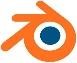 Мета: закріпити на практиці вміння надавати текстури об’єктам та змінювати їх налаштуванняЗАВДАННЯДослідіть налаштування панелі Mapping (Відображення). Використовуючи текстуру Image or Movie, накладіть будь-яку картинку на куб, сферу і циліндр на зразок того, як показано нижче.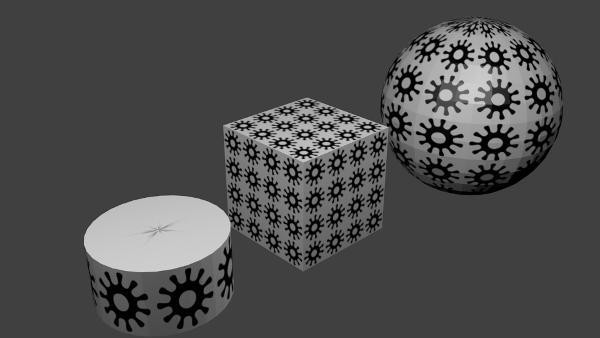 Примітки:Спочатку накладається одне зображення, а його “розмноження” досягається налаштуваннями.Для всіх трьох об’єктів використовується одна і та ж текстура. Однак матеріал у кожного об’єкта свій.ІНСТРУКЦІЙНА КАРТКАДо кубу на сцені додайте сферу і циліндр. Циліндр зменшіть по осі Z.Додайте сфері та циліндру матеріали кнопкою New на вкладці Material.Виділіть куб. Перейдіть на вкладку текстур і, для вже існуючої текстури, виберіть тип Image or Movie.За допомогою кнопки Open на панелі Image завантажте підготовлене зображення.На панелі Mapping (відображення) в значеннях координат виберітьGenerated (згенеровані), встановіть проекцію Cube (куб).В полях X і Y розділу Size (розмір) збільшіть значення, наприклад, доЯкщо крайні картинки обрізаються ребром, то змініть вектор зміщення (offset). Так, значення 0.5 зрушить картинку на половину свого розміру.Виділіть сферу і прив’яжіть до неї вже існуючу текстуру, розгорнувши список текстур зліва від кнопки New.На панелі Mapping виберіть координати Generated, проекцію Sphere. Змініть значення X і Y розділу Size. Наприклад, X = 11, Y = 7.Виділіть циліндр і прив’яжіть до нього використовувану текстуру.Поміняйте проекцію на Tube, координати – на згенеровані. Збільшіть значення X, наприклад, до 7-ми.